   Отделом образования г. Павлодара в СОШ № 43 проведен семинар-практикум на тему «Роль педагога-ассистента в службе психолого-педагогического сопровождения в школе». Участниками семинара были 29 педагогов-ассистентов школ города.На семинаре методист отдела образования г. Павлодара Нурахметова Ш. С. выступила на тему «Роль педагога-ассистента в условиях инклюзивного образования в организациях образования». Она отметила, что для создания эффективной, гибкой, ориентированной работы с детьми с особыми образовательными потребностями, педагогического сопровождения важным ресурсом является повышение профессионального мастерства педагогов- ассистентов.Участникам был представлен опыт работы службы психолого-педагогического сопровождения педагогов-ассистентов СОШ № 43. Директор школы Молдабеков Каиржан Касымтаевич ознакомил присутствующих с условиями интеграции детей с особыми образовательными потребностями в учебный процесс, социализации их и консультационной работе с их родителями. Уныйбаева Динара Сериковна, заместитель директора  школы рассказала «О деятельности специалистов службы психолого-педагогического сопровождения в условиях инклюзивной практики».Исканова Гульшат Ерболовна провела мастер-класс «Роль педагога-ассистента в системе службы психолого-педагогического сопровождения». Продемонстрировала фрагмент урока цифровизации учителя информатики Пирожниковой Ирины Анатольевны с использованием методики организации урока в рамках инклюзивного образования, выполнение с учащимся заданий на уроке в сопровождении педагога-ассистента, оказании дозированной помощи и формативном оценивании. Педагогическая мастерская педагога-ассистента Бейсембековой Мадины Ерсиновны была представлена по системе прикладного анализа повеления (ПАП), составлению заданий для детей на уроке и внеурочной работе педагогом-ассистентом. При выступлении участники предлагали свои варианты заданий.     Тортопиди Ольга Алексеевна провела обучающий тренинг, вовлекла участников в определение критериев профессионального выгорания, провела анкетирование по определению психологического комфорта, динамическую разминку, психологическую игру на ориентацию и релаксацию, дала рекомендации. Участникам семинара даны методические рекомендации по вариантам заданий на уроке, цифровизации, наработками для практического применения в работе. Материалы семинара направлены в школыПавлодар қаласының білім беру бөлімі № 43 ЖОМ «Мектептегі психологиялық-педагогикалық сүйемелдеу қызметіндегі педагог-ассистенттің рөлі» тақырыбында семинар-практикум өткізді. Семинарға қала мектептерінің 29 педагог-ассистенті қатысты. Семинарда Павлодар қаласы білім беру бөлімінің әдіскері Ш.С. Нұрахметова «Білім беру ұйымдарындағы инклюзивті білім беру жағдайындағы педагог-ассистенттің рөлі» тақырыбында сөз сөйледі. Ол ерекше білім беруді қажет ететін балалармен тиімді, икемді, бағдарланған жұмыс жасау, педагогикалық сүйемелдеу үшін педагог-ассистенттердің кәсіби шеберлігін арттыру маңызды ресурс болып табылатынын атап өтті. Қатысушыларға № 43 ЖОМ педагог-ассистенттерінің психологиялық-педагогикалық сүйемелдеу қызметінің жұмыс тәжірибесі ұсынылды. Мектеп директоры қатысушыларды ерекше білім беруді қажет ететін балаларды оқу үдерісіне интеграциялау, оларды әлеуметтендіру және ата-аналарымен өткізілетін кеңестің жұмыс шарттарымен таныстырды. Мектеп директорының орынбасары Уныйбаева Динара Серікқызы «Инклюзивті практика жағдайында психологиялық-педагогикалық сүйемелдеу қызметі мамандарының қызметі туралы» айтып берді. Исканова Гүлшат Ерболқызы «Психологиялық-педагогикалық сүйемелдеу қызметі жүйесіндегі педагог-ассистенттің рөлі» тақырыбында шеберлік сағатын өткізді. Информатика пәнінің мұғалімі Ирина Анатольевна Пирожникова инклюзивті білім беру шеңберінде сабақты ұйымдастыру әдістемесін пайдалана отырып, сабақты цифрландыру фрагментін, педагог-ассистенттің сүйемелдеуімен сабақта оқушылармен тапсырмаларды орындауды, дозаланған көмек көрсетуді және формативті бағалауды көрсетті. Педагог-ассистент Бейсембекова Мадина Ерсінқызының педагогикалық шеберлігі қолданбалы талдау жүйесі, сабақта балаларға арналған тапсырмаларды құрастыру және педагог-ассистенттің сабақтан тыс жұмысы бойынша ұсынылды. Сөз сөйлеу кезінде қатысушылар өздерінің тапсырмаларын ұсынды. Тортопиди Ольга Алексеевна оқыту тренингін өткізді, қатысушыларды кәсіби күйіп қалу критерийлерін анықтауға тартты, психологиялық жайлылықты, динамикалық жылынуды, бағдарлау мен релаксацияға арналған психологиялық ойынды анықтау бойынша сауалнама жүргізді, ұсыныстар берді. Семинар қатысушыларына сабақтағы тапсырмалардың нұсқалары, цифрландыру, жұмыста қолдану үшін әзірмелер бойынша әдістемелік ұсынымдар берілді. Семинар материалдары мектептерге жолданды 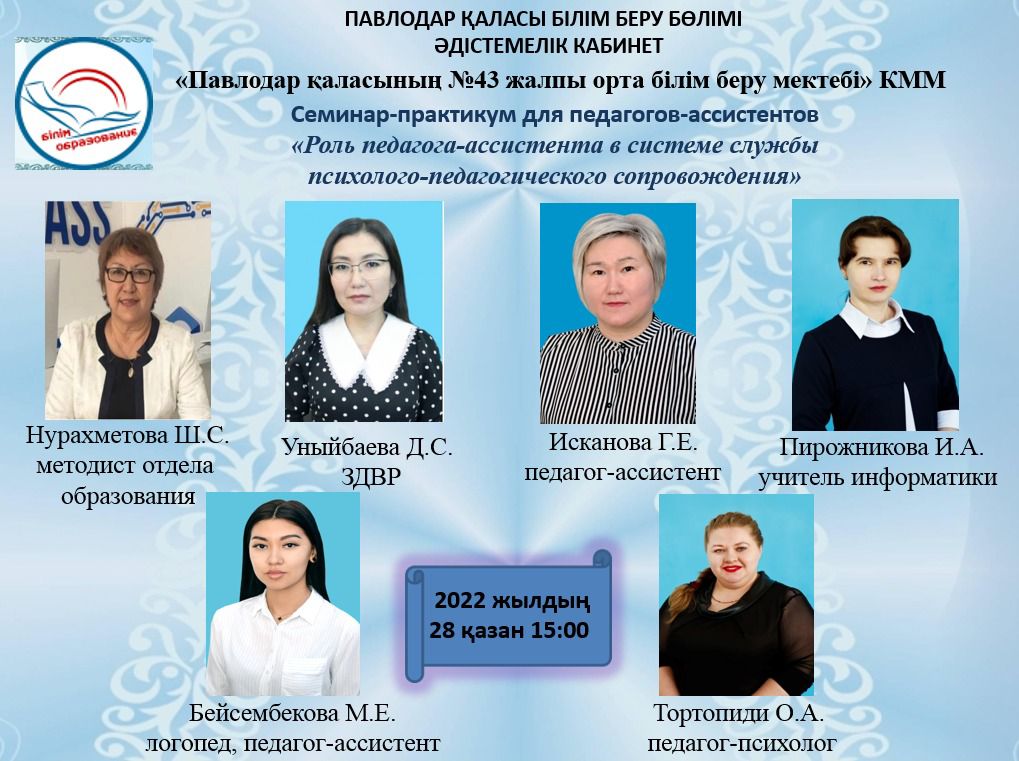 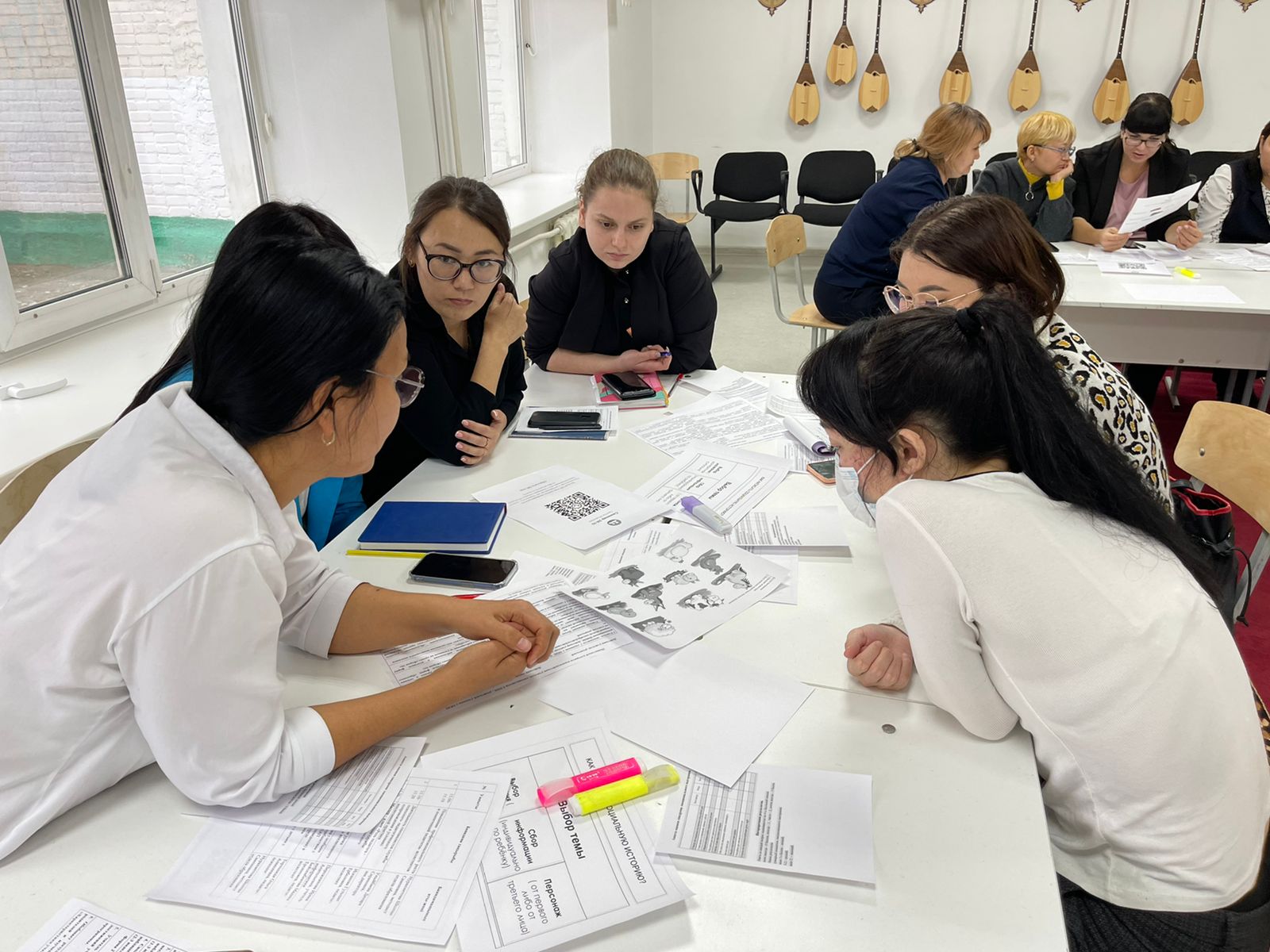 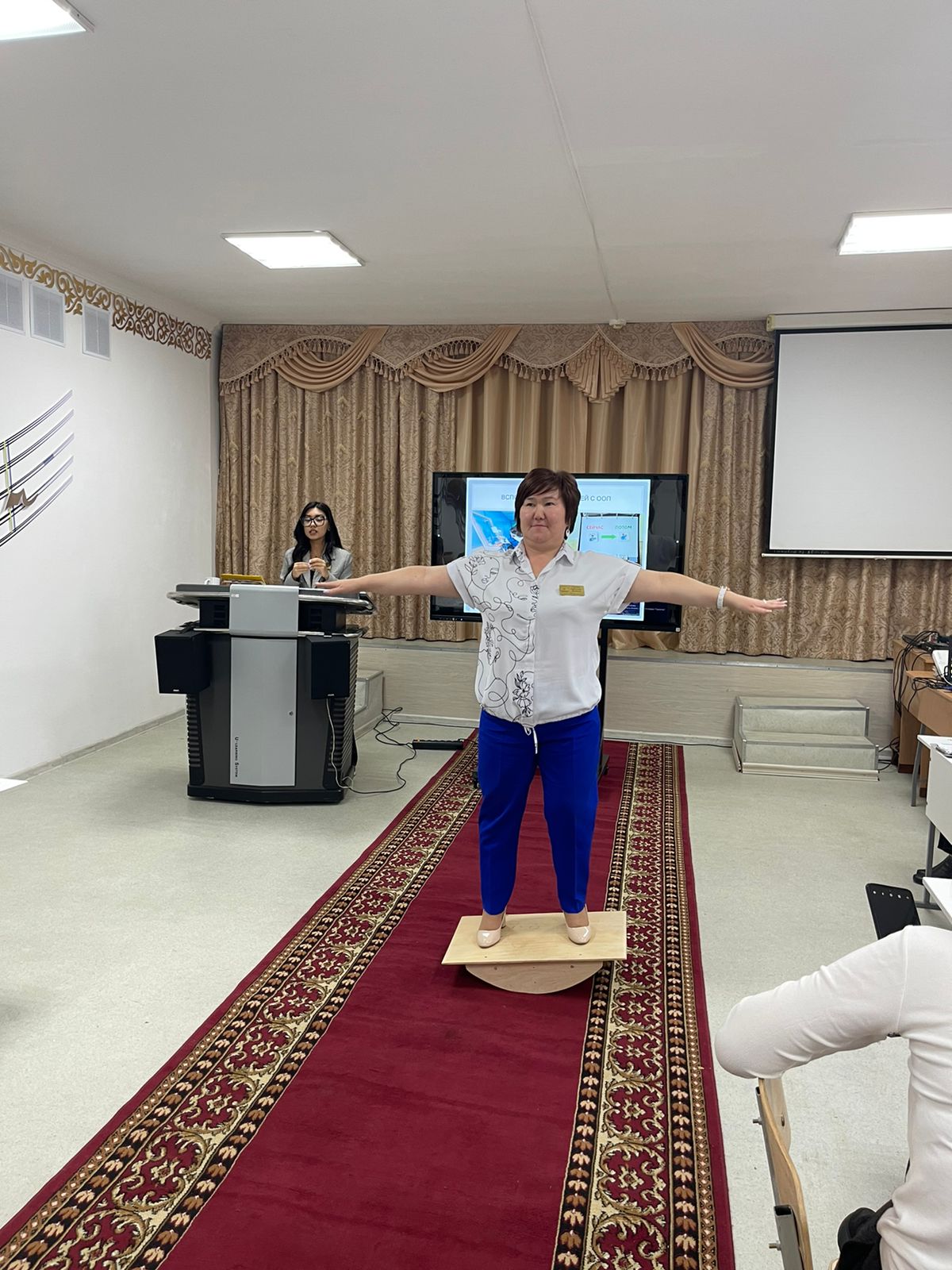 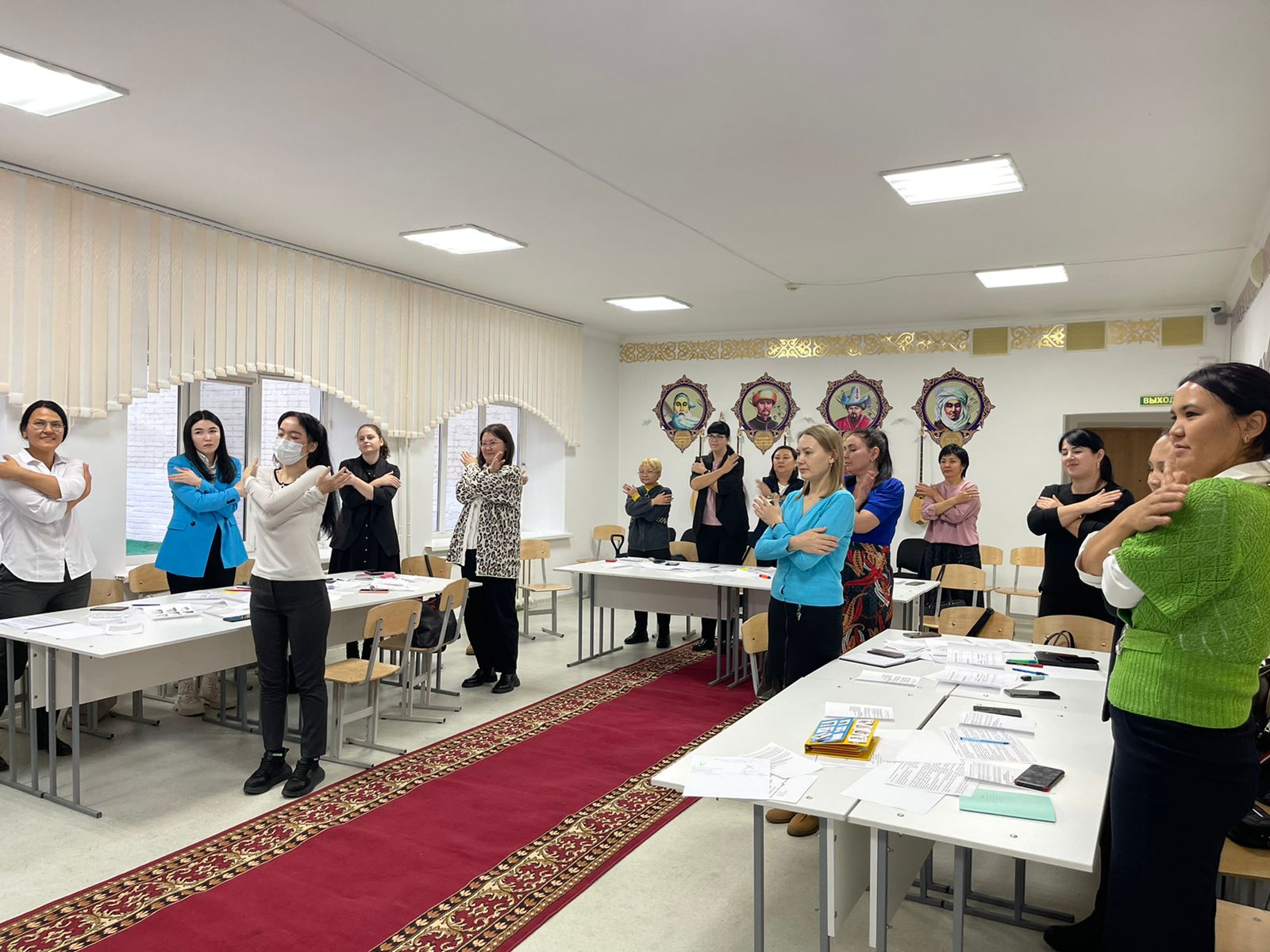 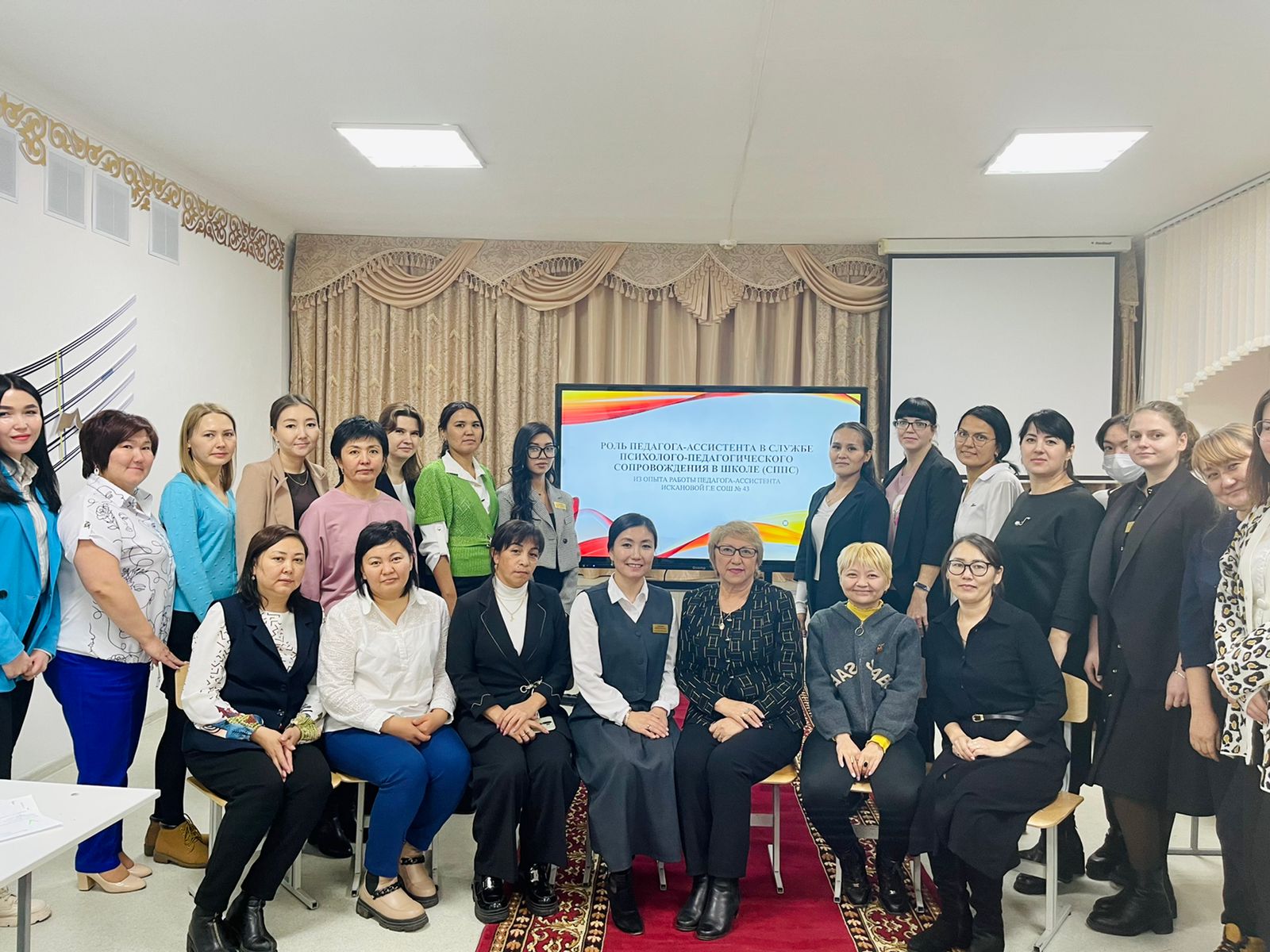 